Aphasia Book ClubFlowers for AlgernonWeek 7: pages 145-196Crossword Puzzle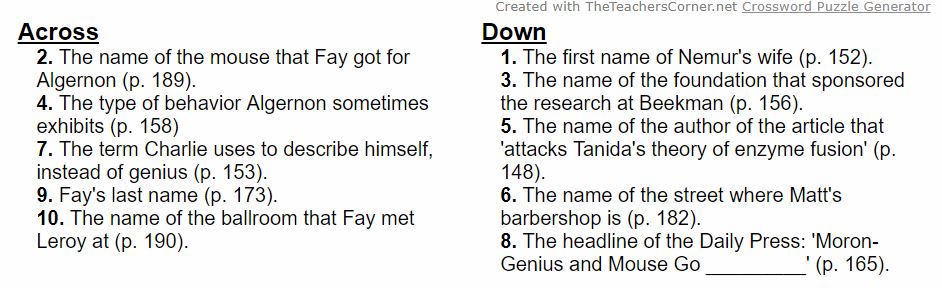 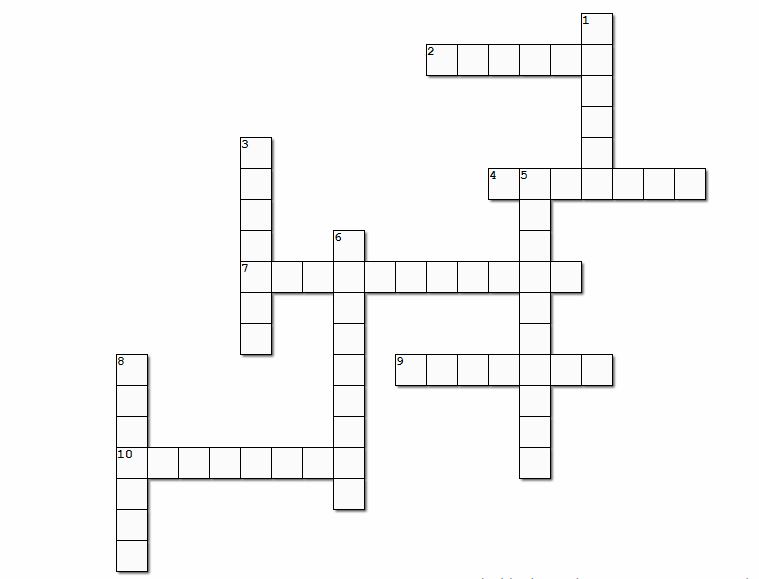 